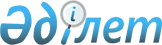 О подписании Соглашения между Правительством Республики Казахстан и Правительством Социалистической Республики Вьетнам о сотрудничестве в области образованияПостановление Правительства Республики Казахстан от 14 сентября 2009 года № 1375

      Правительство Республики Казахстан ПОСТАНОВЛЯЕТ:



      1. Одобрить прилагаемый проект Соглашения между Правительством Республики Казахстан и Правительством Социалистической Республики Вьетнам о сотрудничестве в области образования.



      2. Уполномочить ответственного секретаря Министерства образования и науки Республики Казахстан Куанганова Фархада Шаймуратовича подписать от имени Правительства Республики Казахстан Соглашение между Правительством Республики Казахстан и Правительством Социалистической Республики Вьетнам о сотрудничестве в области образования, разрешив вносить изменения и дополнения, не имеющие принципиального характера.



      3. Настоящее постановление вводится в действие со дня подписания.      Премьер-Министр

      Республики Казахстан                       К. Масимов

Одобрено            

Постановлением Правительства  

Республики Казахстан      

от 14 сентября 2009 года № 1375Проект 

Соглашение

между Правительством Республики Казахстан и

Правительством Социалистической Республики Вьетнам

о сотрудничестве в области образования

      Правительство Республики Казахстан и Правительство Социалистической Республики Вьетнам, именуемые в дальнейшем "Стороны",



      исходя из стремления развивать двусторонние отношения в области образования,



      основываясь на соответствующих академических и образовательных потребностях,



      решив подписать настоящее Соглашение в соответствии с принципами равенства и взаимной выгоды,



      согласились о нижеследующем: 

Статья 1

      Стороны поддерживают развитие отношений между образовательными организациями государств Сторон.



      Стороны осуществляют сотрудничество по следующим направлениям:



      заключение взаимовыгодных соглашений между техническими и профессиональными, высшими учебными заведениями;



      обмен и предоставление учебной литературы, брошюр, периодических изданий, компьютерных программ, фильмов и прочих материалов, связанных с высшим образованием и научными исследованиями;



      организация и проведение выставок, конференций и семинаров;



      организация допуска к исследовательским программам и публикациям;



      организация обучающих программ для администраторов, научно-педагогических работников, обучающихся в высших учебных заведениях государств Сторон;



      обмен учащимися, научно-педагогическими работниками;



      предоставление взаимной помощи в области информационных технологий, компьютерных знаний, математики и других сферах.



      Сотрудничество в других областях образования определяется по согласованию Сторон. 

Статья 2

      Настоящее Соглашение реализуется в рамках национальных законодательств государств Сторон.



      Положения настоящего Соглашения не затрагивают прав и обязательств Сторон, вытекающих из других международных договоров, участниками которых являются их государства. 

Статья 3

      Реализация мероприятий, предусмотренных настоящим Соглашением, осуществляется на основе заключения прямых договоров между заинтересованными организациями образования государств Сторон, в которых должны быть определены их права, обязанности и ответственность. 

Статья 4

      Все мероприятия, реализуемые в рамках настоящего Соглашения, с Казахстанской стороны осуществляются за счет внебюджетных средств заинтересованных организаций образования, с Вьетнамской стороны - за счет денежных средств заинтересованных организаций образования. 

Статья 5

      Стороны предоставляют возможность гражданам обоих государств осуществлять обучение в высших учебных заведениях за счет собственных средств обучающихся. 

Статья 6

      Стороны содействуют созданию условий для изучения казахского языка в учебных заведениях Социалистической Республики Вьетнам и вьетнамского языка в учебных заведениях Республики Казахстан путем академических обменов преподавателями. 

Статья 7

      По взаимному согласию Сторон в настоящее Соглашение могут вноситься изменения и дополнения, которые оформляются отдельными протоколами и являются неотъемлемыми частями настоящего Соглашения. 

Статья 8

      Любые споры в отношении толкования и применения положений настоящего Соглашения разрешаются путем консультаций и переговоров между Сторонами. 

Статья 9

      Настоящее Соглашение вступает в силу с даты получения последнего письменного уведомления о выполнении Сторонами внутригосударственных процедур, необходимых для его вступления в силу.



      Настоящее Соглашение заключается сроком на пять лет и будет автоматически продлеваться на последующие пятилетние периоды, если ни одна из Сторон не менее, чем за шесть месяцев до истечения текущего 5-летнего периода, не направит по дипломатическим каналам другой Стороне письменное уведомление о своем намерении не продлевать его действие.



      Прекращение действия настоящего Соглашения не оказывает влияния на осуществляемые в его рамках проекты, не завершенные до даты прекращения его действия.

      Совершено в городе _________ "___" ______ 20__ года в двух подлинных экземплярах, каждый на казахском, вьетнамском и русском языках, причем все тексты являются равно аутентичными.



      В случае возникновения разногласий в толковании положений настоящего Соглашения, Стороны обращаются к тексту на русском языке.      За Правительство                             За Правительство

      Республики Казахстан                         Социалистической

                                                   Республики Вьетнам
					© 2012. РГП на ПХВ «Институт законодательства и правовой информации Республики Казахстан» Министерства юстиции Республики Казахстан
				